ŽÁDOST O PŘEDČASNÝ ZÁPIS K POVINNÉ ŠKOLNÍ DOCHÁZCE A O PŘEDČASNÉ PŘIJETÍ K ZÁKLADNÍMU VZDĚLÁVÁNÍ   Zákonný zástupce Správní orgán, jemuž je žádost doručovánaPodle ustanovení § 36, odstavce 4 a 5 zákona č. 561/2004 Sb. o předškolním, základním, středním, vyšším odborném a jiném vzdělávání (školský zákon), v platném znění, žádám o předčasný zápis k povinné školní docházce a o předčasné přijetí svého dítěte k základnímu vzdělávání v Základní škole, Praha 8, Burešova 14 od školního roku 2021/2022. Údaje o dítětiDávám svůj souhlas Základní škole, Praha 8, Burešova 14 k tomu, aby zpracovávala a evidovala osobní údaje i pro potřeby mimoškolních akcí školy jako školní výlety, školy v přírodě a lyžařské kurzy, přijímací řízení na střední školy, úrazové pojištění žáků a pro jiné účely související s běžným chodem školy. Souhlas poskytuji na celé období školní docházky mého dítěte na této škole a na stanovenou dobu, po kterou se tato dokumentace na škole archivuje. Souhlas poskytuji pouze uvedené škole, která s výjimkou zákonem stanovených případů nesmí tyto osobní a citlivé osobní údaje poskytnout dalším osobám a úřadům. Byl jsem poučen o svém právu tento souhlas kdykoli odvolat a to i bez udání důvodů.Základní škola, Praha 8, Burešova 14 je správcem osobních a citlivých údajů, při jejich zpracování se řídí ustanoveními zákona č. 101/2000 Sb., o ochraně osobních údajů v platném znění a nařízením EU 697/2016 ze dne 27. 4. 2016. Informace o zpracování osobních údajů naleznete na www.zsburesova.cz, ve složce Základní dokumenty školy.Beru na vědomí, že přihlášením dítěte do školy jsme povinni dodržovat ustanovení všech předpisů vztahujících se ke školní docházce. Byl(a) jsem informován(a) o možnosti odkladu školní docházky.  V           dne      V případě nepřítomnosti některého za zákonných zástupců prosíme doložit jeho plnou moc k zastupování.Žádost převzal/a: ……………………………………………………………       Dne: ………………………..Poučení ke správnímu řízeníSvým podpisem potvrzuji, že jsem byl(a) poučen(a) o tom, že dnešním podáním žádosti o přijetí k základnímu vzdělávání je ve smyslu § 44, odst. 1 zákona č. 500/2004 Sb., správní řád, ve znění pozdějších předpisů (dále jen „správní řád“), zahájeno správní řízení ve výši uvedené věci.Dále jsem byl(a) poučen(a) o tom, že:dle § 36 odst. 3 správního řádu musí být účastníkům řízení před vydáním rozhodnutí ve věci dána možnost seznámit se s podklady rozhodnutí a vyjádřit se k nim před vydáním rozhodnutí. Tuto možnost lze využít dne 22. 4. 2021 od 8 – 10:30 hod. a od 14 - 17 hod.  v budově školy: Základní škola, Praha 8, Burešova 14, v kanceláři administrativní pracovnice, která se nachází v budově školní jídelny. Termín případné návštěvy si dotčená osoba může rezervovat na telefonním čísle: 286 880 955, nebo prostřednictvím e-mailu: info@zsburesova.cz, nebo prostřednictvím datové schránky: p7u44dt. Po uplynutí tohoto termínu bude ve věci vydáno rozhodnutí, které bude v souladu s § 72 správního řádu účastníkovi řádně oznámeno.dle § 36 odst. 4 správního řádu je účastník nebo jeho zástupce povinen předložit na výzvu oprávněné osoby průkaz totožnosti, což je doklad, který je veřejnou listinou, v němž je uvedeno jméno, příjmení, datum narození, místo trvalého pobytu a z něhož je patrná i podobadle § 38 odst. 1 správního řádu mají účastníci a jejich zástupci právo nahlížet do spisuv případě kladného rozhodnutí o přijetí k základnímu vzdělávání se možnost vyjádřit se k podkladům rozhodnutí stane bezpředmětnouinformace o kladných rozhodnutích o přijetí bude zveřejněna na školní informační nástěnce a na stránkách školy www.zsburesova.cz v případě kladného rozhodnutí o přijetí k základnímu vzdělávání se účastník vzdává práva na odvolánív případě nepřijetí bude rodiči/zákonnému zástupci dítěte rozhodnutí doručeno doporučeným dopisem, držitelů datové schránky do datové schránky.V       dne      								Jméno a příjmení zákonného zástupce:      Podpis zákonného zástupce:Přílohy žádosti:      Podklady k vydání rozhodnutí:Jméno a příjmení dítěte: 					Datum narození:	Vyjádření školského poradenského zařízení (PPP):(prosíme, uveďte konkrétní důvody)……………………………………………………………………………………………………………………………………………………………………………………………………………………………………………………………………………………………………………………………………………………………………………………………………………………………………………………………………………………………………………………………………………………………………………………………………………………………..DOPORUČUJI   –   NEDOPORUČUJI * předčasné přijetí k základnímu vzdělávání od školního roku 2021/ 2022.Datum a razítko:								Podpis:* Nehodící se škrtněte_____________________________________________________________________________________Vyjádření je nutné u dětí narozených od ledna do června 2016.Vyjádření obvodního nebo odborného lékaře:(prosíme, uveďte konkrétní důvody)……………………………………………………………………………………………………………………………………………………………………………………………………………………………………………………………………………………………………………………………………………………………………………………………………………………………………………………………………………………………………………………………………………………………………………………………………………………………..DOPORUČUJI   –   NEDOPORUČUJI * předčasné přijetí k základnímu vzdělávání od školního roku 2021/ 2022.Datum a razítko:								Podpis:* Nehodící se škrtněte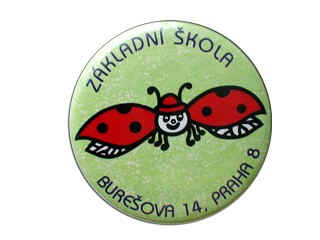 ZÁKLADNÍ ŠKOLA, PRAHA 8, BUREŠOVA 14Registrační číslo přidělení pro účely oznámení rozhodnutí:  Čj:Spis. zn:Skart zn. a lhůta:Zpr.Titul, jméno a příjmení:      Titul, jméno a příjmení:      Titul, jméno a příjmení:      Datum narození:      Adresa bydliště (trvalý pobyt):      Adresa bydliště (trvalý pobyt):      Adresa bydliště (trvalý pobyt):      Adresa bydliště (trvalý pobyt):      Adresa pro doručování písemností (není-li shodná s místem trvalého pobytu):      Adresa pro doručování písemností (není-li shodná s místem trvalého pobytu):      Adresa pro doručování písemností (není-li shodná s místem trvalého pobytu):      Adresa pro doručování písemností (není-li shodná s místem trvalého pobytu):      Telefonní číslo:      E-mailová adresa:      Datová schránka:      Datová schránka:      Škola:  Základní škola, Praha 8, Burešova 14Jméno:      Příjmení:      Příjmení:      Místo trvalého pobytu:      Místo trvalého pobytu:      Datum narození:      Důvod podání žádosti (rozepíše podrobně zákonný zástupce dítěte):      Zákonní zástupci:Titul, jméno a příjmeníPodpis (podepisuje se ve škole při předávání žádosti)Otec:Matka: